День Героя Отечества« Обязаны помнить»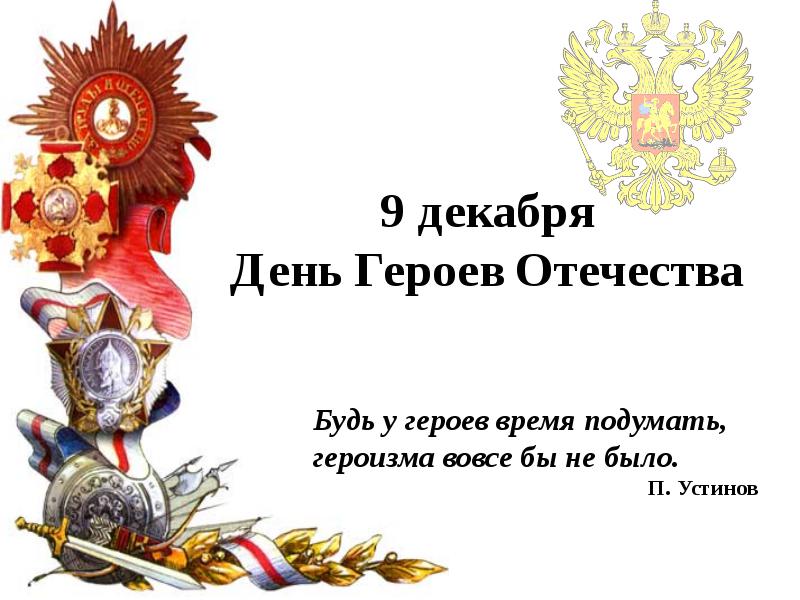  9 декабря в России отмечается памятная дата, которая в официальном календаре носит название День Героев Отечества.   Впервые эта дата появилась в календаре в качестве памятного дня в 2007 году, когда в Государственной Думе РФ решили возродить дореволюционный праздник – День георгиевского кавалера. Именно по этой причине в качестве даты для празднования Дня Героев Отечества и было выбрано именно 9 декабря – день, когда в Российской империи был учреждён орден Святого Георгия Победоносца.
Время героев, обычно ты кажешься прошлым: 
Главные битвы приходят из книг и кино, 
Главные даты отлиты в газетные строки, 
Главные судьбы историей стали давно.
Время героев, по самому высшему праву, 
Ты подарило далеким и близким годам 
Доблесть, и славу, 
и долгую добрую память. 
Время героев, а что ты оставило нам?
Этот  день очень важен для современной России, ведь он концентрирует в себя весь исторический опыт и славные ратные традиции наших Вооруженных сил; объединяет историю воинских подвигов и героев армии России со дня ее создания и до сегодняшних дней. До 1917 года 9 декабря (26 ноября по старому стилю) в России отмечался праздник георгиевских кавалеров.9 декабря 1769 года Екатерина II учредила Военный орден Святого великомученика и Победоносца Георгия, первым из всех наград имевший четыре степени и являвшийся высшей военной наградой, которым награждались за выдающиеся деяния и подвиги на поле боя офицеры и генералы. Любая степень ордена Святого Георгия давала права потомственного дворянина.В 1807 году по его образцу и подобию был учрежден солдатский Георгий - серебряный знак отличия военного ордена для нижних чинов, в 1856 году так же подразделенный на четыре степени.С 1849 года имена его кавалеров заносятся на мраморные доски в Георгиевском зале Кремля.Орденом Святого Георгия высшей, I степени, были награждены всего 25 человек; среди них - генерал-фельдмаршал Григорий Потемкин-Таврический, генералиссимус Александр Суворов-Рымникский, генерал-аншеф граф Алексей Орлов-Чесменский.В советское время были учреждены звания Героя Советского Союза и Героя Социалистического труда, а также Орден Славы трех степеней, который в новых исторических условиях как бы продолжил традиции офицерского Ордена Святого Георгия и солдатского Георгиевского креста.Звание Героя Советского Союза было учреждено Постановлением ЦИК СССР в апреле 1934 года. Первыми Героями 20 апреля 1934 были семь летчиков, спасших со льдины в Чукотском море экипаж ледокола "Челюскин". Последним советским Героем стал военный акванавт капитан 3-го ранга Анатолий Солодков, совершивший в 1991 году рекордное погружение на глубину 120 метров.Герои Отечества - звучно, весомо,
Надежно, ответственно, с детства знакомо!Красивая, емкая, четкая фраза,
В ней - честь и достоинство, святость приказа!В ней вера, любовь и солдатская совесть,
В ней мужество, смелость, судьба, словно повесть!В ней доблесть, отвага и мир гуманизма,
Военная служба - Олимп героизма!С 2007 года 9 декабря чествуют Героев Советского Союза, Российской Федерации, кавалеров ордена Святого Георгия Победоносца и обладателей трех степеней ордена Славы.

Первым кавалером восстановленного ордена 4-й степени стал 18 августа 2008 года командующий войсками Северо-Кавказского военного округа генерал-полковник Сергей Макаров.

Звание Герой Российской Федерации и знак особого отличия - медаль "Золотая Звезда" были установлены 20 марта 1992 года. Первым их удостоился 11 апреля 1992 года космонавт Сергей Крикалев, ставший еще в апреле 1989 года Героем Советского Союза.

Среди фамилий нынешних Героев Российской Федерации есть и фамилии героев Великой Отечественной войны. На сегодняшний день более ста ветеранов ВОВ удостоены высокого звания Героя России. Среди них - единственная в морской авиации женщина - штурмовик Лидия Шулайкина; разведчица Вера Волошина и командир авиационного звена Екатерина Буданова были удостоены этого звания посмертно.Хотят ли русские войныСпросите вы у тишиныИ у берез и тополейСпросите тех, кто воевалКто вас от смерти защищалИ вам ответят их сыныХотят ли Русские войны.Сотни военнослужащих удостоены звания Героя России за мужество и героизм, проявленные в ходе контртеррористической операции на Северном Кавказе. Первым военнослужащим - Героем России за участие в операции в Чечне стал рядовой Евгений Остроухов в декабре 1994 года.

На сегодняшний день свыше 1300 граждан удостоены высокого звания Герой Российской Федерации. К сожалению, более половины из них получили это звание посмертно.Предлагаем почтить погибших Героев минутой молчания….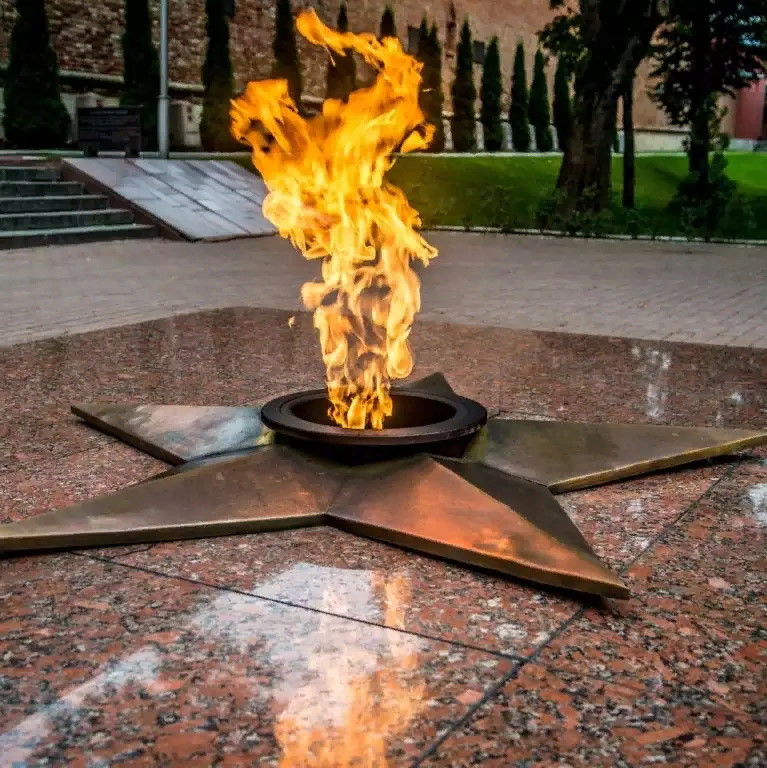 В каждой стране есть свои герои, и именно на их опыте, на их подвигах воспитывается молодое поколение. Наша Родина, Россия, - страна героическая. В тысячелетней ее истории:  военных лет в общей сложности было больше, чем годов мирных.Но, какие бы враги нам ни бросали вызов, мы выстояли. И чтобы в любых условиях молодежь была готова вновь встать на защиту страны – нужны примеры истинного героизма и мужества.С историей не спорят,
с историей живут,
она объединяет на подвиг и на труд.Едино государство,
когда един народ, 
когда великой силой он движется вперед!В День Героя будем рядом,
будем вместе навсегда!
Вместе жить, работать, строить, сеять хлеб, растить детей.Созидать, любить и спорить, охранять покой людей.
Предков чтить, дела их помнить,
войн, конфликтов избегать.Чтобы счастьем жизнь наполнить,
чтоб под мирным небом спать!                                                                                     ( Н.Майданек.)Сегодня мы познакомились с историей Дня Героя Отечества.Наша Родина, Россия, - страна героическая.Мы должны знать, помнить и чествовать героев нашей страны.Герой никогда не умрёт, пока память в народе живёт.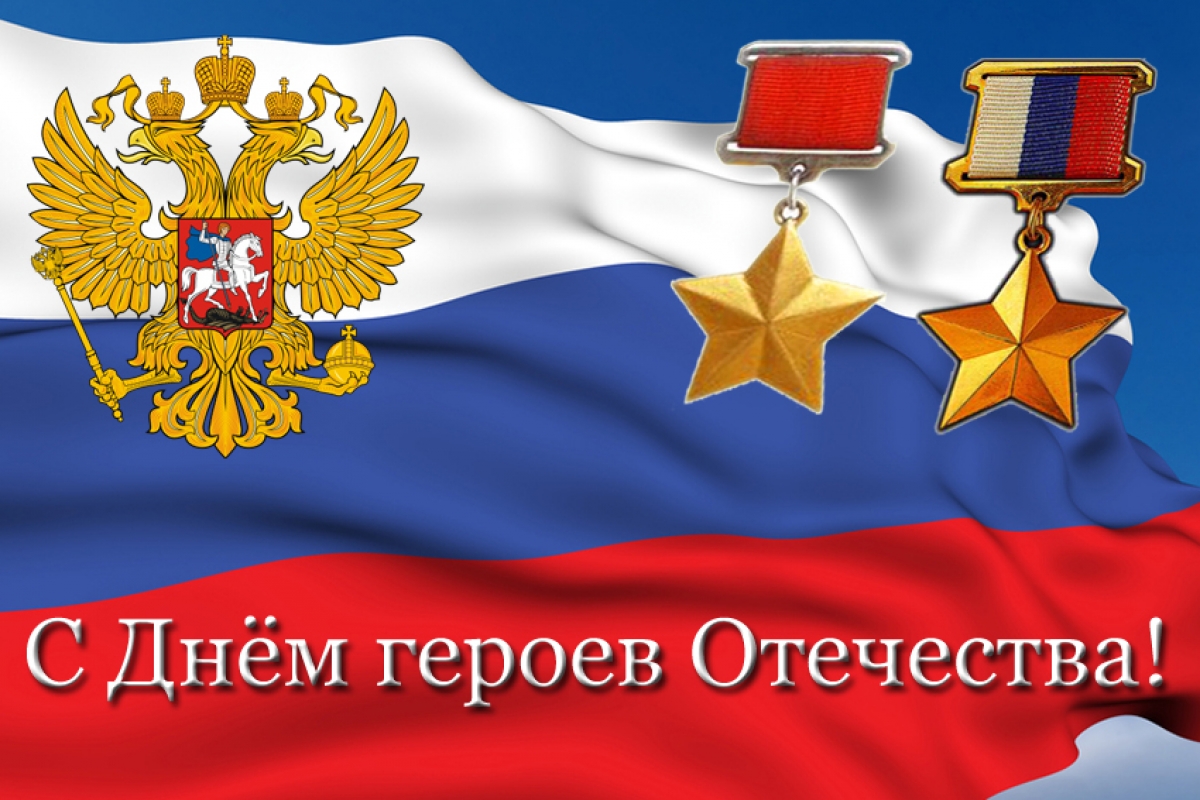 В этот день работники библиотеки низко кланяются всем тем, кто защищал и защищает Родину, кто, не заботясь о получении орденов и прочих регалий, честно выполняет свой долг. 